SUONARE IL PIANO - CORRERE – DISEGNARE – GIOCARE A CALCIO – NUOTARESUONARE LA CHITARRA – CUCINARE – SCIARE – DIPINGEREASCOLTARE LA MUSICA – GIOCARE AI VIDEOGIOCHI – GIOCARE A TENNISCANTARE – BALLARE – GIOCARE A PALLAVOLO – CAVALCARE (EQUITAZIONE)ANDARE IN BICICLETTA – GIOCARE A PINGPONG – PESCARE – LEGGERESUONARE IL VIOLINO – GIOCARE A CARTE – PATTINAGGIO IN LINEAGIOCARE A PALLACANESTRO – GUARDARE LA TV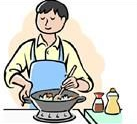 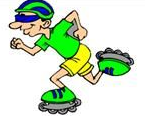 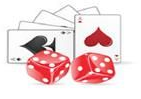 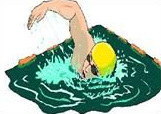 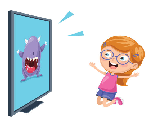 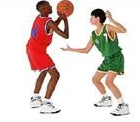 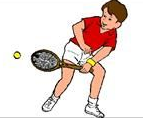 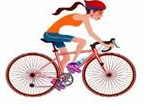 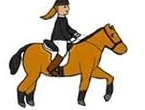 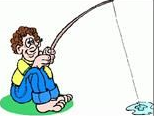 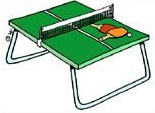 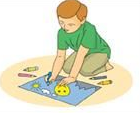 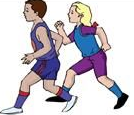 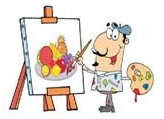 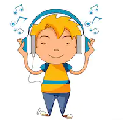 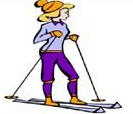 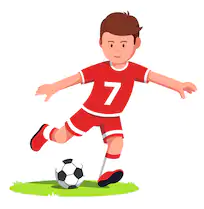 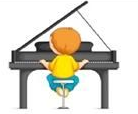 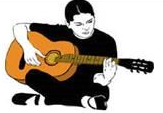 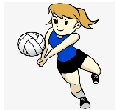 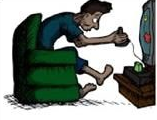 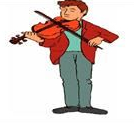 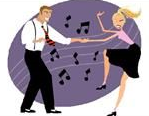 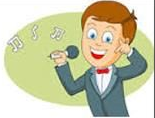 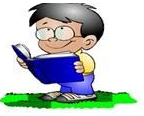 